第４１回（令和５年度）大阪科学賞表彰式・記念講演ご案内本年度も優れた若手研究者のご応募をいただき、選考委員会のもとで厳選の結果、　鳶巣　守（とびす　まもる）氏（大阪大学大学院工学研究科　教授）藤野　修（ふじの　おさむ）氏（京都大学大学院理学研究科  教授）を最終選考し、運営委員会においてご両名に本賞を授与することに決定いたしました。下記により表彰式・記念講演を開催いたしますので、皆さまのご参加をお待ちしております。記開催日　　　２０２３年１１月１１日（土）１４時３０分～１６時３０分（開場１４時）形　式　　　来場およびオンライン（Zoomウェビナー）場　所　　　（来場の場合）　大阪科学技術センター８階大ホール（大阪市西区靭本町1-8-4）プログラム【表彰式】１４：３０～１４：５０　　・主催者挨拶
稲田　浩二　　 大阪科学賞運営委員会　委員長／(一財)大阪科学技術センター　会長・選考経過説明
西尾 章治郎　　大阪科学賞選考委員会　委員長／大阪大学　総長　　　　　　　　・賞状及び賞金の授与馬場広由己　　 大阪科学賞運営委員会 運営委員／大阪府商工労働部長
岡本　圭司　　 大阪科学賞運営委員会 運営委員／大阪市経済戦略局長稲田　浩二　　 －前出－・記念品贈呈
小原　理恵　　（公財）千里ライフサイエンス振興財団　専務理事　・記念撮影【受賞者による記念講演】１５：００～１６：３０　　１５：００～１５：４５　鳶巣　守　氏（大阪大学大学院工学研究科　教授）講演テーマ「 有機化学反応の定石に挑む 」　　１５：４５～１６：３０　　藤野　修　氏（京都大学大学院理学研究科　教授）講演テーマ「 高次元代数多様体の双有理分類を目指して 」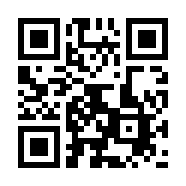 参 加 費　　　無料参加申込　　　こちらからお申込みください⇒　https://osaka-prize.ostec.or.jp問 合 せ　　　大阪科学賞運営委員会事務局　　　朋子　米田祥子
〒550-0004 大阪市西区靭本町１－８－４
一般財団法人大阪科学技術センター　技術振興部内
℡　０６－６４４３－５３２０　　 ＦＡＸ　０６－６４４３－５３１９